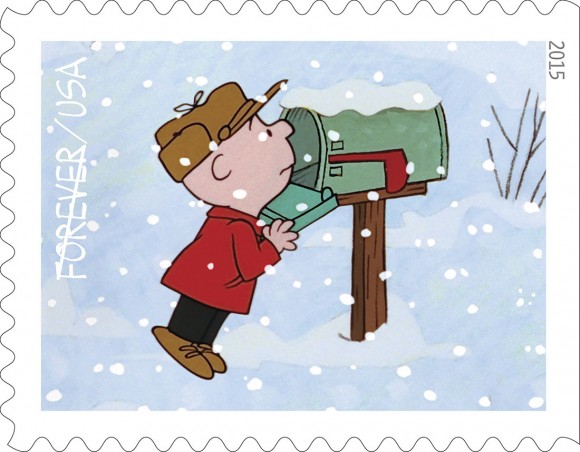 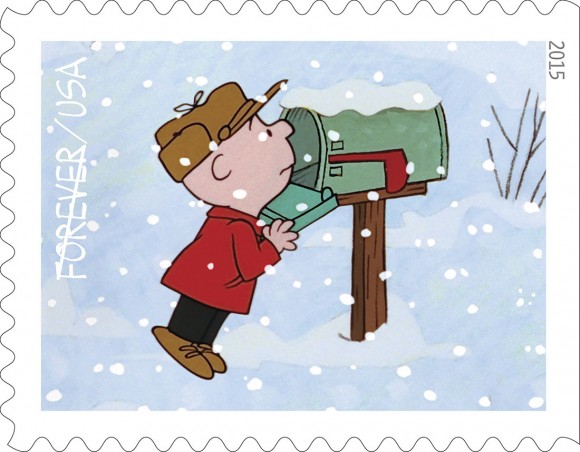                  PRESCHOOL FEBRUARY 2019 SNACK SCHEDULE       MONDAY		TUESDAY	    WEDNESDAY	            THURSDAY	      FRIDAYPlease include a Healthy Snack and Drink for 12 Children on each day.  Show and Tell continues until the end of the year.  Please have your child send in 1 Show and Tell item that fits into their cubby on their Snack Day.  They can also bring in a “Theme” related book on their special day.  Thank you!  February Theme is, “POST OFFICE AND THE WONDERFUL ALPHABET”.  Please wear RED or PINK for our Valentine’s Parties!4SILAS5LILY6ISAAC7MICHAEL8JADE11Happy BirthdayHANNAH12CAMERON13VALENTINE’S DAY PARTY(Please wear Red or Pink today!)14VALENTINE’S DAY PARTY(Please wear Red or Pink today!)15AUBREE18ADDISON19LUKE20Happy BirthdayOLIVIA21RORY22HARRISON25VACATIONExtended Care Only26VACATIONExtended Care Only27VACATIONExtended Care Only28VACATIONExtended Care OnlyMarch 1VACATIONExtended Care Only4Happy BirthdayMATYAS5MADISON6MAX7ISABEL8AISLINN